USNESENÍ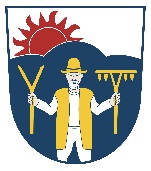 23. zasedání Zastupitelstva obce Viganticekonaného dne 6. srpna 2014Zastupitelstvo obce Vigantice po projednáníbere na vědomí zprávu o hospodaření v obci Vigantice v 1. pololetí roku 2014.schvaluje rozšíření „Příspěvkového programu obce Vigantice pro rok 2014“ o příspěvek 60 000 Kč pro FK Vigantice na rekonstrukci šaten.schvaluje rozšíření „Příspěvkového programu obce Vigantice pro rok 2014“ o příspěvek 120 000 Kč pro SDH Vigantice na zakoupení vícemístného vozidla pro potřeby družstev žen, mladých hasičů atd.schvaluje rozšíření „Příspěvkového programu obce Vigantice pro rok 2014“ o příspěvek 5 000 Kč pro futsalový tým Las Vigas Vigantice na pořízení sady dresů.schvaluje rozpočtové opatření obce Vigantice č. 2 pro rok 2014. Ve výdajích navýšení o 245 000 Kč.                              Aleš Depta                                                                                                         Pavel Gálik                                                                                                          starosta obce                                                                                                 místostarosta obce                                                                            